REGULAMIN    XV MIĘDZYPRZEDSZKOLNY KONKURS RECYTATORSKI„W moim ogródku”  onlineCele konkursu:Rozwijanie kreatywności dzieci.Zachęcanie do czynnego udziału w imprezach kulturalnych.Rozbudzanie u dzieci zamiłowania do recytacji.Integrowanie środowisk przedszkolnych, szkolnych.Założenia programowo-organizacyjne:XV MIĘDZYPRZEDSZKOLNY KONKURS RECYTATORSKI  „W moim ogródku” skierowany jest do dzieci przedszkolnych i oddziałów 0 z Gminy Bolków. Przedszkole zgłasza maksymalnie 3 osoby z każdej grupy wiekowej, bez względu na      przydział do grupy przedszkolnej (np.: 3 x trzylatki, 3x czterolatki, 3x pięciolatki, 3 x sześciolatki).Konkurs polega na recytacji jednego utworu z kategorii  - wiersz o tematyce ogrodniczej: kwiaty, warzywa, owoce, prace ogrodnicze, wypoczynek w ogrodzie itp.Uczestnicy nagrywają jeden wybrany utwór, następnie  przesyłają go  na e-mail:  poczta@ckb-bolkow.pl. Wraz z utworem należy przesłać wypełnioną kartę: załącznik 1 5.  Nagranie video powinno być wykonane tel. komórkowym lub kamerą i przesłane 
      w formacie mp4, avi, full HD.       6.   Kryteria oceny: interpretacja, dobór  repertuaru ogólny wyraz artystyczny.      (wartość artystyczna utworu oraz dobór do możliwości wykonawczych uczestnika).       7.  Uczestnicy występują solo.        8. Zgłoszenia  reprezentantów należy dokonać przez przesłanie/dostarczenie  Organizatorom nagranych materiałów, wypełnionych kart  zgłoszenia i zgody na wykorzystanie wizerunku  w terminie do 31 maja 2021 r.       9.  Pytania, uwagi i wątpliwości, zwłaszcza jeśli chodzi o ilość zgłoszeń, prosimy kierować             do organizatora do dnia 08 maja 2021r.: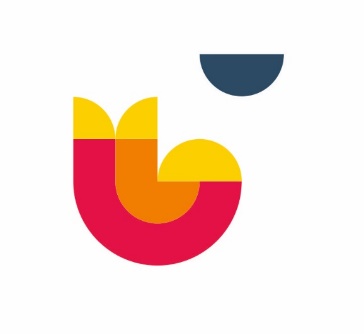 CENTRUM KULTURALNO-BIBLIOTECZNE GMINY BOLKÓWBiblioteka Publiczna w Bolkowie Dział InformatoriumuL. Niepodległości 10  tel. 75 74 13 219 e-mail: r.kwolek@ckb-bolkow.pl lub z-cy Dyrektora CKBtel. 530 759 326  e-mail: w.drewniak@ckb-bolkow.pl Wszystkie nadesłane prezentacje oceni powołane przez organizatora Jury. Decyzje Jury są ostateczne. Organizator przewiduje nagrody rzeczowe oraz możliwość zaprezentowania się na imprezach organizowanych w Centrum Kulturalno-Biblioteczne Gminy Bolków. Wszystkie nagrodzone prezentacje umieszczone zostaną także na Facebook’u oraz kanale YouTube. Wyniki konkursu zostaną umieszczone na stronie internetowej Centrum Kulturalno-Bibliotecznego Gminy Bolków oraz portalu społecznościowym Facebooku.